Об изменениях в основной образовательной программе основного общего образования (ООП ООО) ПРИКАЗ31.08 .                                                                                                                         03-10-127/19На основании изменения названия образовательной организации в соответствии с  Уставом МБОУ СШ № 3 и ежегодных дополнений и меняющихся условий образовательного процессаПРИКАЗЫВАЮ: Внести и утвердить изменения в ООП ООО МБОУ СШ № 3 на 2017-2018 учебный годКонтроль за реализацией ОПП ООО с изменениями возложить на Жичинскую О.В., заместителя директора по УР, Стародубцеву И.В., заместителя директора по ВР.Директор школы                                                                                             Тараторкина С.В.Приложение № 1 к приказу № 03-10-127/19  от 31.08.2017 г.3.4.1. КАДРОВЫЕ  УСЛОВИЯ РЕАЛИЗАЦИИ ОСНОВНОЙ ОБРАЗОВАТЕЛЬНОЙ ПРОГРАММЫ ОСНОВНОГО ОБЩЕГО ОБРАЗОВАНИЯ Штатное расписание утверждено директором и согласовано с Учредителем. На каждую единицу штатного расписания составлены должностные инструкции, разработанные в соответствии с Профессиональным стандартом и «Тарифно-квалификационными характеристиками (требованиями) по должностям руководителей образовательных учреждений, специалистов, педагогических работников и работников из числа учебно-вспомогательного персонала этих учреждений», утверждёнными приказом Министерства  здравоохранения и социального развития РФ от 14 августа 2009 года №593,    оформлены в соответствии с требованиями, утверждены директором, согласованы с профсоюзным комитетом. Сотрудники ознакомлены с должностными инструкциями. Штатное расписание ОУ соответствует типу и виду учреждения. Расстановка кадров  -  оптимальна, соответствует нормативным документам штатно-финансовой деятельности школы  в зависимости от количества обучающихся. Учебная нагрузка педагогов по предметам и дисциплинам распределена в 100%  соответствии с базовой квалификацией.Основным условием формирования и наращивания необходимого и достаточного кадрового потенциала образовательного учреждения является обеспечение в соответствии с новыми образовательными реалиями и задачами адекватности системы непрерывного педагогического образования происходящим изменениям в системе образования в целом. Большинство педагогов владеют современными образовательными технологиями. Педагоги имеют успешный опыт разработки и внедрения инновационных проектов, умеют осуществлять мониторинг экспериментальной деятельности и рефлексивный анализ её хода и результатов. В условиях постепенного внедрения ФГОС в начальной школе предполагается организация повышения квалификации учителей 1-4-х классов в вопросах, касающихся новых образовательных стандартов. Повышение профессиональной компетентности педагогов также осуществляется через систему школьных педагогических и методических советов, а также семинаров и практикумов. Особая роль отводится накопительной системе, которая предполагает суммирование всех посещённых учителем мероприятий в рамках деятельности ГМО, а также курсов повышения квалификации. Непрерывность профессионального развития работников организации, осуществляющей образовательную деятельность по основным образовательным программам начального общего образования, должна обеспечиваться освоением работниками организации, осуществляющей образовательную деятельность, дополнительных профессиональных программ по профилю педагогической деятельности не реже чем один раз в 3 года.(Изменения 29.12.14 №1643)3.4.2. Психолого-педагогические условия реализации основной образовательной программыРазработана и реализуется  программа мониторинга уровня сформированности универсальных учебных действий в основной школе.3.4.3. Финансово-экономические  условия  реализации основной образовательной программыВ соответствии с установленным порядком финансирования оплаты труда работников образовательных учреждений:фонд оплаты труда организации, осуществляющей образовательную деятельность состоит из базовой части и стимулирующей части• базовая часть фонда оплаты труда обеспечивает гарантированную заработную плату руководителей, педагогических работников, непосредственно осуществляющих образовательную деятельность, учебно-вспомогательного и младшего обслуживающего персонала организации, осуществляющей образовательную деятельность;•  базовая часть фонда оплаты труда для педагогического персонала, осуществляющего учебный процесс, состоит из общей части и специальной части;• общая часть фонда оплаты труда обеспечивает гарантированную оплату труда педагогического работника исходя из количества проведённых им учебных часов и численности обучающихся в классах.Внесены изменения в Положение об оплате труда.3.4.4. Материально-технические условия реализации основной образовательной программы.Внести изменения в след.абзац:Качество условий по обеспечению безопасности образовательного процесса.В здании школы организован контрольно-пропускной пункт, оснащенный турникетом, системой видеонаблюдения. На турникетах   установлены электронные замки, которые открываются посредством магнитных карт. Разработано и утверждено Положение «Об организации пропускного режима с использованием автоматизированной системы контроля и учёта доступа»3.4.5. Информационно-методические условия реализации основной образовательной программы Разработан и утвержден документ «Учебно-методический комплект МБОУ СШ №3 на 2017-2018 учебный год».Обоснование необходимых изменений в имеющихся условиях в соответствии с приоритетами основной общеобразовательной программы основного общего образования образовательного учреждения	В связи с изменением требований к результатам освоения основной образовательной программы основного общего образования  необходимо провести изменения и в системе условий реализации ООП НОО.Изменился кадровый состав педагогов. Изменилась модель внеурочной деятельности, потребовались изменения:   в кадровых условиях реализации основной образовательной программы начального общего образования (в образовательный процесс основной школы введена деятельность педагогов дополнительного образования).			В связи с изменениями психолого-педагогических условий реализации основной образовательной программы основного общего образования разработана и утверждена программа «Мониторинг уровня сформированности универсальных учебных действий в основной школе».	Для обеспечения финансовой стабильности образовательного процесса и финансирования необходимого уровня материально-технического обеспечения ОУ в соответствии с требованиями  ФГОС были внесены изменения в финансовые условия реализации основной образовательной программы основного общего образования. Внесены изменения в Положение об оплате труда.	Реализация ФГОС предъявляет особые требования к уровню материально-технического оснащения участников образовательных отношений, поэтому произошли изменения и в материально-технических условиях реализации основной образовательной программы основного общего образования. Было приобретено необходимое оборудование для кабинетов и созданы условия, соответствующие современным санитарно-гигиеническим требованиям.	Для обеспечения качества образования в соответствии с требованиями ФГОС были внесены необходимые изменения в учебно-методическое и информационное обеспечение реализации основной образовательной программы основного общего образования. Разработан и утвержден документ «Учебно-методический комплект МБОУ СШ №3 на 2017-2018 учебный год». Приобретены все необходимые учебно-методические комплекты по реализации программы.Механизмы достижения целевых ориентиров в системе условий реализации ООП НООИнтегративным результатом выполнения требований к условиям реализации основной образовательной программы образовательной организации является создание и поддержание развивающей образовательной среды, адекватной задачам достижения личностного, социального, познавательного (интеллектуального), коммуникативного, эстетического, физического, трудового развития обучающихся. Созданные в образовательной организации, реализующей основную образовательную программу основного общего образования, условия:соответствуют требованиям ФГОС;обеспечивают достижение планируемых результатов освоения основной образовательной программы образовательной организации и реализацию предусмотренных в ней образовательных программ;учитывают особенности образовательной организации, ее организационную структуру, запросы участников образовательной деятельности в основном общем образовании;предоставляют возможность взаимодействия с социальными партнерами, использования ресурсов социума, в том числе и сетевого взаимодействия.		Система условий реализации основной образовательной программы образовательной организации базируется на результатах проведенной в ходе разработки программы комплексной аналитико-обобщающей и прогностической работы, включающей:анализ имеющихся в образовательной организации условий и ресурсов реализации основной образовательной программы основного общего образования;установление степени их соответствия требованиям ФГОС, а также целям и задачам основной образовательной программы образовательной организации, сформированным с учетом потребностей всех участников образовательной деятельности;выявление проблемных зон и установление необходимых изменений в имеющихся условиях для приведения их в соответствие с требованиями ФГОГС;разработку с привлечением всех участников образовательной деятельности и возможных партнеров механизмов достижения целевых ориентиров в системе условий;разработку сетевого графика (дорожной карты) создания необходимой системы условий;3.4.6.Дорожная карта (по формированию необходимой системы условий)Контроль за состоянием системы  условий реализации ООП НООСистема контроля — «важнейший инструмент» управления, роль которого с каждым годом возрастает, особенно в связи с введением ФГОС. 	Контроль за стоянием системы условий включает в себя следующие направления:• мониторинг системы условий по определённым индикаторам;• внесение необходимых корректив в систему условий (внесение изменений и дополнений в программу);• принятие управленческих решений (издание необходимых приказов);• аналитическая деятельности по оценке достигнутых результатов (аналитические отчёты, выступления перед участниками образовательного процесса, самообследование, размещение информации на школьном сайте).В школе используются  следующие показатели качества образования, их индикаторы и источники получения данных: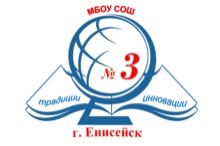 Муниципальное бюджетное общеобразовательное учреждение«Средняя  школа   № 3» г.Енисейска663184,  г. Енисейск,  Красноярский  край,  ул. Ленина 102 т.8 (39195)2-23-06      e-mail:mousosh_102@mail.ru№ разделаНазвание разделаСтраница, пункт, абзацВносимые изменения и дополненияИзменённый вариантВо всех разделахВо всем тексте программы Изменить название образовательного учреждения (муниципальное бюджетное образовательное учреждение «Средняя общеобразовательная школа №3» - кратко- МБОУ СОШ №3)  в соответствии с Уставом Муниципальное бюджетное общеобразовательное учреждение «Средняя школа №3»  -  МБОУ СШ №3Организационный раздел:Организационный раздел:Организационный раздел:Изменить и утвердить 3.1.Календарный учебный график3.2. Учебный план 3.3. План внеурочной деятельности3.4. Система условий реализации ООПКалендарный учебный график на 2017-2018 уч годУчебный план на 2017-2018 уч годПлан внеурочной деятельности на 2017-2018 уч год.3.4.1. Кадровые  условия реализации основной образовательной программы основного общего образования ДолжностьДолжностные обязан остиКоличество работников в ОУ (требуется/ имеется)Уровень квалификации работников ОУУровень квалификации работников ОУДолжностьДолжностные обязан остиТребования к уровню квалификацииФактическийДиректор школыобеспечивает системную образовательную и административно-хозяйственную работу образовательного учреждения.1высшее профессиональное образование по направлениям подготовки «Государственное и муниципальное управление», «Менеджмент», «Управление персоналом» и стаж работы на педагогических должностях не менее 5 лет либо высшее профессиональное образование и дополнительное профессиональное образование в области государственного и муниципального управления или менеджмента и экономики и стаж работы на педагогических или руководящих должностях не менее 5 лет.высшее профессиональное образование,стаж педагогической  работы 18 летна руководящих должностях: заместитель директора - 6 лет, директор – 3 года.Заместитель руководителякоординирует работу преподавателей, разработку учебно-методической и иной документации. Обеспечивает совершенствование методов организации образовательного процесса. Осуществляет контроль за качеством образовательного процесса.2высшее профессиональное образование по направлениям подготовки «Государственное и муниципальное управление», «Менеджмент», «Управление персоналом» и стаж работы на педагогических должностях не менее 5 лет либо высшее профессиональное образование и дополнительное профессиональное образование в области государственного и муниципального управления или менеджмента и экономики и стаж работы на педагогических или руководящих должностях не менее 5 лет.Заместитель директора по УР - высшее профессиональное образование,стаж педагогической  работы 25 летна руководящих должностях: заместитель директора по ВР - 6 лет, Заместитель директора по УР – 3 года.Заместитель директора по ВР - высшее профессиональное образование,стаж педагогической  работы 5 летУчительХохлова –вЛаврентьева –вТараторкина –вДрозд –в Соболева –вКилина –вЖичинская –вКолобов -вПопова –вАсеева –сШайдурова-вГрудинина –вСтародубцева –вСтаржевская –вТумар –вСоколова –восуществляет обучение и воспитание обучающихся, способствует формированию общей культуры личности, социализации, осознанного выбора и освоения образовательных программ16высшее профессиональное образование или среднее профессиональное образование по направлению подготовки «Образование и педагогика» или в области, соответствующей преподаваемому предмету, без предъявления требований к стажу работы либо высшее профессиональное образование или среднее профессиональное образование и дополнительное профессиональное образование по направлению деятельности в образовательном учреждении без предъявления требований к стажу работы.Высшее профессиональное – 15 человек.Среднее профессиональное  - 1 человекПедагог-организаторсодействует развитию личности, талантов и способностей, формированию общей культуры обучающихся, расширению социальной сферы в их воспитании. Проводит воспитательные и иные мероприятия. Организует работу детских клубов, кружков, секций и других объединений, разнообразную деятельность обучающихся и взрослых.1 высшее профессиональное образование или среднее профессиональное образование по направлению подготовки «Образование и педагогика» либо в области, соответствующей профилю работы, без предъявления требований к стажу работы.высшее профессиональное образованиеСоциальный педагогосуществляет комплекс мероприятий по воспитанию, образованию, развитию и социальной защите личности в учреждениях, организациях и по месту жительства обучающихся1высшее профессиональное образование или среднее профессиональное образование по направлениям подготовки «Образование и педагогика», «Социальная педагогика» без предъявления требований к стажу работы.высшее профессиональное образованиеПедагог-психологосуществляет профессиональную деятельность, направленную на сохранение психического, соматического и социального благополучия обучающихся.1высшее профессиональное образование или среднее профессиональное образование по направлению подготовки «Педагогика и психология» без предъявления требований к стажу работы либо высшее профессиональное образование или среднее профессиональное образование и дополнительное профессиональное образование по направлению подготовки «Педагогика и психология» без предъявления требований к стажу работы.высшее профессиональное образованиетьюторорганизует процесс индивидуальной работы с обучающимися по выявлению, формированию и развитию их познавательных интересов.1высшее профессиональное образование по направлению подготовки «Образование и педагогика» и стаж педагогической работы не менее 2 лет.высшее профессиональное образование, стаж работы – 7 летПедагог дополнительного образованияосуществляет дополнительное образование обучающихся в соответствии с образовательной программой, развивает их разнообразную творческую деятельность3высшее профессиональное образование или среднее профессиональное образование в области, соответствующей профилю кружка, секции, студии, клубного и иного детского объединения, без предъявления требований к стажу работы либо высшее профессиональное образование или среднее профессиональное образование и дополнительное профессиональное образование по направлению «Образование и педагогика» без предъявления требований к стажу работы.высшее профессиональное образованиеПреподаватель-организатор ОБЖосуществляет обучение и воспитание обучающихся с учётом специфики курса ОБЖ. Организует, планирует и проводит учебные, в том числе факультативные и внеурочные занятия, используя разнообразные формы, приёмы, методы и средства обучения1высшее профессиональное образование и профессиональная подготовка по направлению подготовки «Образование и педагогика» или ГО без предъявления требований к стажу работы, либо среднее профессиональное образование по направлению подготовки «Образование и педагогика» или ГО и стаж работы по специальности не менее 3 лет, либо среднее профессиональное (военное) образование и дополнительное профессиональное образование в области образования и педагогики и стаж работы по специальности не менее 3 лет.высшее профессиональное образованиеПедагог-библиотекарьобеспечивает доступ обучающихся к информационным ресурсам, участвует в их духовно-нравственном воспитании, профориентации и социализации, содействует формированию информационной компетентности обучающихся.1высшее или среднее профессиональное образование по специальности «Библиотечно-информационная деятельность», либо высшее профессиональное образование и профессиональная подготовка по направлению подготовки «Образование и педагогика»высшее профессиональное образование и профессиональная подготовка по направлению подготовки «Образование и педагогика»лаборантследит за исправным состоянием лабораторного оборудования, осуществляет его наладку. Подготавливает оборудование к проведению экспериментов.1среднее профессиональное образование без предъявления требований к стажу работы или начальное профессиональное образование и стаж работы по специальности не менее 2 лет.среднее профессиональное образованиеИмеющиеся кадровые условия НООИмеющиеся кадровые условия НООИмеющиеся кадровые условия НООИмеющиеся кадровые условия НООИмеющиеся кадровые условия НООНеобходимые изменения кадровых условийНеобходимые изменения кадровых условийФИОДолжностьОбразование Курсы ПКАттестация, категорияКурсы ПКкатегорияАттестацияТараторкина Светлана ВикторовнаДиректорВПО2016г. «Управление персоналом в государственных и муниципальных учреждениях» (72)2017г. «Менеджмент в образовании» (72)№1» «Эффективные практики реализации ФГОС и адаптированных ОП для детей с ОВЗ» (18)2017г.«Контрактная система в сфере закупок товаров, работ, услуг для обеспечения госуд.и муниципальных нужд» (162)30.10.2014первая2018 10.2019высшаяСтародубцева И.В.Зам. директора по ВРВПО2016 АНО ЦДПО «СовА» дополнительная профессиональная образовательная программа «Управление персоналом в государственных и муниципальных учреждениях», 72 часа2016 ООО учебный центр «Профессионал» программа повышения квалификации «Менеджмент в образовании», 72 часа-2018Соответствие2019Жичинская Ольга ВладимировнаЗам. директора по УРВПО 2017г  КИПК «Педагогический мониторинг как средство управления качества обучения в ОО в условиях ФГОС» (72ч)26.02.2015высшая201902.2020высшаяСоколова Анна ВасильевнаУчитель русского языкаВПО.«Программа духовно-нравственного развития, воспитания и социализации: управление разработкой и мониторинг воспитанияКИПК, г. Красноярск. Автономная некоммерческая организация дополнительного профессионального образования «Инновационный образовательный центр повышения квалификации «Мой университет» г Москва . «Особенности использования ФГОС в деятельности учителя русского языка» (108ч)Соответствие 201720192019 перваяХохлова Марина ГеннадьевнаУчитель русского языка и литературыВПО2011 ИПК РО «Финансово-экономические механизмы, обеспечивающие реализацию ФГОС», 72 ч.2012 ИПК РО «Методология и практика государственно-общественного управления в ОУ», 72ч. Автономная некоммерческая  организация дополнительного профессионального образования «Инновационный образовательный центр повышения квалификации «Мой университет» г Москва . «Особенности использования ФГОС в деятельности учителя русского языка» (108ч)Высшая 201720192022 высшаяЛаврентьева Наталья ВалентиновнаУчитель русского языка и литературыВПО2011 « Подготовка председателей предметных комиссий ГИА по литературе» (32ч)2012 ИПК РО «Технология развития критического мышления на уроках русского языка и литературы»,72ч.. Автономная некоммерческая организация дополнительного профессионального образования «Инновационный образовательный центр повышения квалификации «Мой университет» г Москва . «Особенности использования ФГОС в деятельности учителя русского языка» (108ч)Первая 20152019Высшая 2020Пономарева Елена ФедоровнаУчитель математикиВПО--20192020 соответствиеПопова Светлана ВикторовнаУчитель биологииВПО2012 ИПК РО «Подготовка школьников к олимпиаде по биологии» (88ч.)2013 ИПК РО «Варианты использования учебного мультимедиа программного обеспечения серии «Наглядная биология» (семинар)2014 ИПК РО «Методические средства формирования универсальных учебных действий в преподавании биологии», 108ч.2015 ИПК РО Реализация учебного предмета «Основы безопасности жизнедеятельности», 112чВысшая 201620182021 высшаяКилина Валентина МихайловнаУчитель истории и обществознанияВПО2011 ИПК РО «Нелинейное расписание при введении ФГОС», 72 ч.2013г «Предметы образовательной области «Обществознание»: содержание и методика преподавания в контексте стандартов нового поколения»2015 ИПК РО «Содержание и методика преподавания истории в контексте стандартов нового поколения», 72 чПервая 20152018Первая 2020Дрозд Светлана ПетровнаУчитель физики и математикиВПО2014г.- «Методическое сопровождение введения ФГОС общего образования в ОУ» (72ч),  Красноярский краевой институт повышения квалификации и профессиональной переподготовки работников образования20172015 высшая20202020 высшаяСоболева Валенина ИвановнаУчитель математикиВПО2012 ИПК РО «Содержание и методика преподавания математики в условиях требования к итоговой аттестации в основной и старшей школе» (88ч.)2018 ИПК РО «Формирование УУД в процессе обучения математике в основной школе средствами УМК» (108ч)2013 первая20182018 перваяКолобов Игорь АнатольевичУчитель истории, обществознания, ОБЖВПО2017 КИПК « Предметы образовательной области «обществознание»: содержание и методика преподавания в контексте ФГОС нового поколения»,72ч-20202018соответствиеГрудинина Светлана ПетровнаУчитель информатикиВПО 2017 первая24.01.20132019первая01.2018Старжевская Марина АлександровнаУчитель ИЗОВПО2012 ИПК РО «Реализация требований ФГОС начального общего образования (для учителей ИЗО)», 72ч.2016г  «ФГОС: формирование и развитие у учащихся познавательных универсальных учебных действий» КИПК, г Красноярск, (72ч)Высшая25.12.142019Высшая12.19Тумар Дарья ВладимировнаУчитель англ.языкаВПО2015г. «Реализация требований ФГОС начального общего образования (иностранный язык)КИПК, г. КрасноярскСоответствие 20172018Первая 2019Патрушева Екатерина НиколаевнаУчитель англ.языкаВПОМолодой специалист2018Соответствие 2019Асеева Светлана Ивановнаучитель физической культурыСПО2012 ИПК РО «Формирование универсальных учебных умений на уроках физической культуры», 72ч.2015 ИПК РО «Актуальные вопросы преподавания физической культуры в школе в условиях реализации ФГОС», 108чПервая30.10.14Первая10.2018Шайдурова Ольга Олеговнаучитель физической культурыВПО2015 ИПК РО «Актуальные вопросы преподавания физической культуры в школе в условиях реализации ФГОС», 108ч2017г КИПК «Специфика урока физической культуры в форме инклюзия с детьми ОВЗ»Соответствие20172019Первая2018Чернавцева Ирина Николаевнасоциальный педагогВПО2012 ИПК РО « Комплексное социально-психологическое сопровождение несовершеннолетних, склонных к девиантному поведению либо оказавшихся в конфликте с законом» 72ч2012 ИПК РО «Деятельность куратора случая: содержание и технология»72ч 2017г ИПК РО «Школьная служба медиации»  (72ч)Соответствие06.11.2017Первая2018 Швецова Светлана Юрьевнапедагог-психологВПО 2017г КИПК  РО г.Красноярск «Организация коррекционно-развивающего обучения детей с ОВЗ (ЗПР) в условиях общеобразовательной школы» (72) Первая 20152019Первая 2020№п/п№п/п№п/пМЕРОПРИЯТИЯСРОКИСРОКИОТВЕТСТВЕННЫЕОТВЕТСТВЕННЫЕВЫХОДНОРМАТИВНО-ПРАВОВОЕ ОБЕСПЕЧЕНИЕНОРМАТИВНО-ПРАВОВОЕ ОБЕСПЕЧЕНИЕНОРМАТИВНО-ПРАВОВОЕ ОБЕСПЕЧЕНИЕНОРМАТИВНО-ПРАВОВОЕ ОБЕСПЕЧЕНИЕНОРМАТИВНО-ПРАВОВОЕ ОБЕСПЕЧЕНИЕНОРМАТИВНО-ПРАВОВОЕ ОБЕСПЕЧЕНИЕНОРМАТИВНО-ПРАВОВОЕ ОБЕСПЕЧЕНИЕНОРМАТИВНО-ПРАВОВОЕ ОБЕСПЕЧЕНИЕНОРМАТИВНО-ПРАВОВОЕ ОБЕСПЕЧЕНИЕ111Разработка и утверждение НПБ, обеспечение соответствия  требованиям ФГОСв течение учебного годав течение учебного годадиректор, зам.дирдиректор, зам.дирположения, графики, приказы и т.п.222Определение списка учебников и учебных пособий, используемых в образовательном процессе в соответствие с ФГОСдекабрьдекабрьЗам.дир, библиотекарьЗам.дир, библиотекарьУМК333Создание    рабочих    программ    по    учебным    предметам учебного плана.август август учителя - предметникиучителя - предметникипрограммы444Разработка  программ внеурочной деятельности ОУМай-августМай-августУчителяУчителяПрограммы внеурочной деятельности555Утверждение изменений в образовательной  программы  основного  общего образования ОУдо 01.09до 01.09администрацияадминистрацияООП ООООРГАНИЗАЦИОННО-МЕТОДИЧЕСКОЕ ОБЕСПЕЧЕНИЕОРГАНИЗАЦИОННО-МЕТОДИЧЕСКОЕ ОБЕСПЕЧЕНИЕОРГАНИЗАЦИОННО-МЕТОДИЧЕСКОЕ ОБЕСПЕЧЕНИЕОРГАНИЗАЦИОННО-МЕТОДИЧЕСКОЕ ОБЕСПЕЧЕНИЕОРГАНИЗАЦИОННО-МЕТОДИЧЕСКОЕ ОБЕСПЕЧЕНИЕОРГАНИЗАЦИОННО-МЕТОДИЧЕСКОЕ ОБЕСПЕЧЕНИЕОРГАНИЗАЦИОННО-МЕТОДИЧЕСКОЕ ОБЕСПЕЧЕНИЕОРГАНИЗАЦИОННО-МЕТОДИЧЕСКОЕ ОБЕСПЕЧЕНИЕОРГАНИЗАЦИОННО-МЕТОДИЧЕСКОЕ ОБЕСПЕЧЕНИЕ11Обеспечение преемственности ФГОС НОО и ФГОС ООООбеспечение преемственности ФГОС НОО и ФГОС ОООв течение  годаЗаместители директораЗаместители директораметодические рекомендацииметодические рекомендации22Информационно-методическое сопровождение введения ФГОС через сайт школыИнформационно-методическое сопровождение введения ФГОС через сайт школыв течение  года Зам.дир, ответственный за сайтЗам.дир, ответственный за сайтматериал на сайтематериал на сайте33Проведение семинаров по вопросам  реализации ФГОСПроведение семинаров по вопросам  реализации ФГОСв течение учебного годаЗаместители директораЗаместители директораметод.рекомендацииметод.рекомендации44Изучение образовательных потребностей обучающихся и родителей по использованию часов внеурочной деятельности и часов школьного компонента БУПИзучение образовательных потребностей обучающихся и родителей по использованию часов внеурочной деятельности и часов школьного компонента БУПдо 01.09.Зам.директораЗам.директораанализ мониторингаанализ мониторинга55Участие в городских семинарах, совещаниях по вопросам ФГОС ОООУчастие в городских семинарах, совещаниях по вопросам ФГОС ОООпо плануЗам.директора, учителя-предметники Зам.директора, учителя-предметники методические рекомендацииметодические рекомендацииМАТЕРИАЛЬНО-ТЕХНИЧЕСКОЕ  ОБЕСПЕЧЕНИЕМАТЕРИАЛЬНО-ТЕХНИЧЕСКОЕ  ОБЕСПЕЧЕНИЕМАТЕРИАЛЬНО-ТЕХНИЧЕСКОЕ  ОБЕСПЕЧЕНИЕМАТЕРИАЛЬНО-ТЕХНИЧЕСКОЕ  ОБЕСПЕЧЕНИЕМАТЕРИАЛЬНО-ТЕХНИЧЕСКОЕ  ОБЕСПЕЧЕНИЕМАТЕРИАЛЬНО-ТЕХНИЧЕСКОЕ  ОБЕСПЕЧЕНИЕМАТЕРИАЛЬНО-ТЕХНИЧЕСКОЕ  ОБЕСПЕЧЕНИЕМАТЕРИАЛЬНО-ТЕХНИЧЕСКОЕ  ОБЕСПЕЧЕНИЕМАТЕРИАЛЬНО-ТЕХНИЧЕСКОЕ  ОБЕСПЕЧЕНИЕ11Обеспечение соответствия материально-технической базы требованиям ФГОС ООООбеспечение соответствия материально-технической базы требованиям ФГОС ОООпостояннодиректордиректорнормативы нормативы нормативы 22Обеспечение соответствия санитарно-гигиенических условий требованиям ФГОСОбеспечение соответствия санитарно-гигиенических условий требованиям ФГОСдо 01.09.директор, зам.дир по АХЧдиректор, зам.дир по АХЧпланы устранения дефицитовпланы устранения дефицитовпланы устранения дефицитов33Обеспечение соответствия информационно-образовательной среды требованиям ФГОСОбеспечение соответствия информационно-образовательной среды требованиям ФГОСпостоянно44Обеспечение укомплектованности печатными и образовательными ресурсамиОбеспечение укомплектованности печатными и образовательными ресурсамипостояннодиректор, библиотекарьдиректор, библиотекарь55Расчет необходимого финансирования в связи с введением ФГОС в новом учебном годуРасчет необходимого финансирования в связи с введением ФГОС в новом учебном годудо 01.09.директордиректорсмета расходовсмета расходовсмета расходовКАДРОВОЕ ОБЕСПЕЧЕНИЕКАДРОВОЕ ОБЕСПЕЧЕНИЕКАДРОВОЕ ОБЕСПЕЧЕНИЕКАДРОВОЕ ОБЕСПЕЧЕНИЕКАДРОВОЕ ОБЕСПЕЧЕНИЕКАДРОВОЕ ОБЕСПЕЧЕНИЕКАДРОВОЕ ОБЕСПЕЧЕНИЕКАДРОВОЕ ОБЕСПЕЧЕНИЕКАДРОВОЕ ОБЕСПЕЧЕНИЕ11Повышение   квалификации,   подготовка   и   переподготовка педагогов   школы, администрации по вопросам внедрения ФГОСПовышение   квалификации,   подготовка   и   переподготовка педагогов   школы, администрации по вопросам внедрения ФГОСв течение   учебного годаадминистрацияадминистрацияпрохождение курсовпрохождение курсовпрохождение курсов22Организация участия педагогов в различных мероприятиях по разным направлениям введения и реализации ФГОСОрганизация участия педагогов в различных мероприятиях по разным направлениям введения и реализации ФГОСпостоянноЗам.дирЗам.дирпланпланплан33Разработка (корректировка)  плана методической деятельности школы  Разработка (корректировка)  плана методической деятельности школы  до 01.09Зам.дирЗам.дирпланпланпланИНФОРМАЦИОННОЕ ОБЕСПЕЧЕНИЕИНФОРМАЦИОННОЕ ОБЕСПЕЧЕНИЕИНФОРМАЦИОННОЕ ОБЕСПЕЧЕНИЕИНФОРМАЦИОННОЕ ОБЕСПЕЧЕНИЕИНФОРМАЦИОННОЕ ОБЕСПЕЧЕНИЕИНФОРМАЦИОННОЕ ОБЕСПЕЧЕНИЕИНФОРМАЦИОННОЕ ОБЕСПЕЧЕНИЕИНФОРМАЦИОННОЕ ОБЕСПЕЧЕНИЕИНФОРМАЦИОННОЕ ОБЕСПЕЧЕНИЕ1Информирование всех участников образовательного процесса   о реализации  ФГОСИнформирование всех участников образовательного процесса   о реализации  ФГОСИнформирование всех участников образовательного процесса   о реализации  ФГОСпостоянноадминистрацияшколыадминистрацияшколыинформация на школьном сайте информация на школьном сайте информация на школьном сайте 2Организация изучения мнения родительской общественностиОрганизация изучения мнения родительской общественностиОрганизация изучения мнения родительской общественностиапрельадминистрация,  классные руководителиадминистрация,  классные руководителиродительские собрания, анкетированиеродительские собрания, анкетированиеродительские собрания, анкетированиеПоказателиИндикаторыИсточники получения данных1. Образовательные результаты1.1. Уровень успеваемостиОШ-11. Образовательные результаты1.2. Количество выпускников, получивших аттестаты.ОШ-11. Образовательные результаты1.3. Количество «медалистов»ОШ-11. Образовательные результаты1.4. Достижения учащихся и педагогов в творческих конкурсах.Мониторинг1. Образовательные результаты1.5. Уровень участия всех участников образовательного процесса в исследовательской деятельности.Мониторинг1. Образовательные результаты1.6. Участие педагогов в инновационной деятельности.Мониторинг2. Когнитивные результаты2.1. Процент учащихся, достигших базового уровня требований гос. образовательных стандартов.Результаты промежуточной и итоговой аттестации2. Когнитивные результаты2.2. Средний балл по итогам года в разрезе предметов в каждой параллели.Мониторинг2. Когнитивные результаты2.3. Формирование ключевых и надпредметных компетентностейМониторинг2. Когнитивные результаты2.4. Уровень профессиональной компетентности педагоговПроцедура аттестации, участие в конкурсах проф. мастерства, мониторинг3. Психомоторные результаты3.1. Отношение учащихся к образованию, мотивы и цели образования.Мониторинг3. Психомоторные результаты3.2. Ценностные установки и ориентацииМониторинг3. Психомоторные результаты3.3. Создание и реализация педагогами программ собственных профессиональных изменений Портфолио учителя, отслеживание результатов реальной практики педагогов4.Социальные показатели4.1. «Отсев»ОШ-1, стат.данные4.Социальные показатели4.2. Условно переведенные, оставленные на повторное обучениеОШ-1, стат.данные4.Социальные показатели4.3. СоциализацияОШ-1, стат.данные4.Социальные показатели4.4. Социально-психолого-педагогическое сопровождение ребёнкаМониторинг 4.Социальные показатели4.5. Количество правонарушений, совершённых учащимися.Стат. данные4.Социальные показатели4.6. Наличие конфликтных ситуаций, возникающих между участниками образовательного процессаМониторинг4.Социальные показатели4.7. Наличие и формы ученического само (со) управленияМониторинг4.Социальные показатели4.8. Уровень, масштаб и выполнимость заявленных делМониторинг4.Социальные показатели4.9. Семейные формы организации внеурочной деятельностиМониторинг6. Здоровьесберегающая деятельность6.1. Динамика заболеваемостиОШ-1, данные мед. осмотров,мониторинг6. Здоровьесберегающая деятельность6.2. Спортивно-оздоровительная работаОШ-1, данные мед. осмотров,мониторинг6. Здоровьесберегающая деятельность6.3. Внеурочная работа по пропаганде ЗОЖОШ-1, данные мед. осмотров,мониторинг6. Здоровьесберегающая деятельность6.4. Организация питания.ОШ-1, данные мед. осмотров,мониторинг6. Здоровьесберегающая деятельность6.5. Использование здоровьесберегающих технологий.ОШ-1, данные мед. осмотров,мониторинг